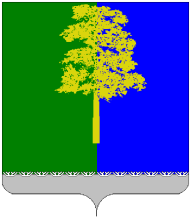 ХАНТЫ-МАНСИЙСКИЙ АВТОНОМНЫЙ ОКРУГ – ЮГРАДУМА КОНДИНСКОГО РАЙОНАРЕШЕНИЕО проведении оценки регулирующего воздействия проектов нормативных правовых актов Думы Кондинского района, затрагивающих вопросы осуществления предпринимательской и инвестиционной деятельности, экспертизы принятых Думой Кондинского района нормативных правовых актов, затрагивающих вопросы осуществления предпринимательской и инвестиционной деятельностиВ соответствии с Федеральным законом от 06 октября 2003 года           № 131-ФЗ «Об общих принципах организации местного самоуправления       в Российской Федерации», Законом Ханты-Мансийского автономного округа - Югры   от 29 мая 2014 года № 42-оз «Об отдельных вопросах организации оценки регулирующего воздействия проектов нормативных правовых актов, экспертизы и оценки фактического воздействия нормативных правовых актов в Ханты-Мансийском автономном округе - Югре и о внесении изменения в статью 33.2 Закона Ханты-Мансийского автономного округа - Югры «О нормативных правовых актах Ханты-Мансийского автономного округа – Югры», руководствуясь Уставом Кондинского района, Дума Кондинского района решила:1. Уполномочить администрацию Кондинского района на проведение оценки регулирующего воздействия проектов нормативных правовых актов Думы Кондинского района, затрагивающих вопросы осуществления предпринимательской и инвестиционной деятельности, экспертизы принятых Думой Кондинского района нормативных правовых актов,  затрагивающих вопросы осуществления предпринимательской и инвестиционной деятельности в соответствии с порядком, установленным постановлением администрации Кондинского района.2. Администрации Кондинского района рекомендовать внести соответствующие изменения в Порядок проведения оценки регулирующего воздействия проектов муниципальных нормативных правовых актов               и экспертизы муниципальных нормативных правовых, затрагивающих вопросы осуществления предпринимательской и инвестиционной деятельности, утвержденный постановлением администрации Кондинского района, в целях урегулирования вопроса участия в оценке регулирующего воздействия иных разработчиков проектов нормативных правовых актов Думы Кондинского района.	3. Настоящее решение опубликовать в газете «Кондинский вестник»             и разместить на официальном сайте органов местного самоуправления Кондинского района.4. Настоящее решение вступает в силу после его официального опубликования.5. Контроль за выполнением настоящего решения возложить                     на председателя Думы Кондинского района А.А. Тагильцева и главу Кондинского района А.В. Дубовика в соответствии с их компетенцией. Председатель Думы Кондинского района                               А.А. ТагильцевГлава Кондинского района                                                         А.В. Дубовикпгт.Междуреченский17 мая 2016 года№ 117